If Participating Employer has NAICS code that is not identified under 22CCR Section 4416(i): Click Here to complete the OSC appendixClean Transportation Program Contracts(CTP/AB118): Click Here to complete the CTP/AB118 appendixRESPOND Contracts: Click Here to complete the RESPOND appendixETP Expansion Fund or ETP California Community College Fund contract: Click Here to Complete Legislative Data QuestionnaireOut of State Competition AppendixAll companies retraining workers and who do not have a NAICS code identified under 22CCR Section 4416(i) MUST complete this Appendix to be reviewed for Out-of-State CompetitionONLY fill out the following section(s) that best match your company’s California operations and, if possible, the function of trainees to participate in ETP-funded training. (NOTE: You may be asked for additional information or documentation to complete the determination of eligibility.)Manufacturing or Related Industries: Complete Section 1Significant Business Presence/Corporate Headquarters: Complete Section 2Mortgage Banking Functions: Complete Section 3Destination Resort, Convention/Conference Center, or Convention/Conference Hotel: Complete Section 4Call Center / Telemarketing: Complete Section 5Services Provider / Service Industry: Complete Section 6For Companies who do not meet the profiles identified in items 1 – 6: Complete Section 7Clean Transportation Program AppendixAlternative and renewable fuel feedstock and extractionRenewable fuel production, distribution, transport and storageHigh-performance and low emission vehicle technologyAutomotive Computer SystemsMass transit fleet conversionsOther sectors or occupations related to green/clean transportationAlternative Fuel is defined as any fuel other than the traditional selections, gasoline and diesel from petroleum sources, used to produce energy and power. Examples include bio-diesel, ethanol, methanol, electricity, propane, liquid or compressed natural gas, and hydrogen.RESPOND – Drought AppendixProject Target:Identify opportunities to re-skill workers displaced by drought impact on their industry sector or local economy.Avert layoffs by employers for these same reasons.Assist employers with transitioning operations to more water-sustainable operations and practices.RESPOND will support training for designated drought impacted counties for industries such as:Agricultural sector (including value-chain operations such as packing/distribution).Service Sectors providing assistance to the farm workers and farmers.Water system operations and water supply.Emergency needs related to drinking water.Hydro-power generation and any direct or indirect impacts to the electricity supply.Support for efforts to address long-term habitat preservation and environmental sustainability.Legislative Data QuestionnaireIf your Contract with the Employment Training Panel (ETP) is funded with California General Funding, known as ETP Expansion Fund or ETP California Community College Fund, its legislation mandates data information to be reported. As such, within the terms of your contract with ETP, you are required to complete the below legislative data questionnaire.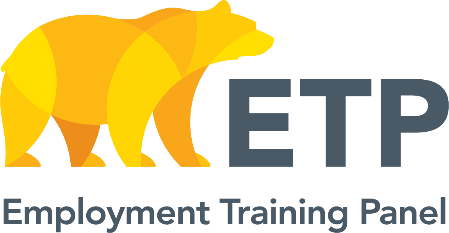 Certification Statement (CS)For Participating Employers Retraining WorkersTo be Completed by ETP ContractorTo be Completed by ETP ContractorContractor Name:El Camino Community College District Contract #:Reference #:Email CS Statement To:kwatson@elcamino.edu and CC: edavidson@elcamino.eduTo be Completed by Participating EmployerTo be Completed by Participating EmployerCompany’s California Account Number (CEAN):Company NAICS Code:Company D-U-N-S Number:Company Name:DBA Name (If Applicable)Street Address:City:State:Zip Code:Training Contact Person:Work Title:Email Address:Best Contact Phone Number:The number of Full-Time Employees:Worldwide:  In California: Number of Persons to be TrainedList the Occupations and/or Types of Jobs for Employees that will be Trained.  Please Provide the Number to be Trained in (_) by each Occupation.  You May Add Other General Occupations Not Listed.  Please Include the Salary Range for Each Occupation from Entry and Top Wage. Leads:  # to train ____ $_______ to $_______ per hr.Clerks: # to train ____ $_______ to $_______ per hr.Supervisors:  # to train ____ $_____ to $_____ per hr.Managers:  # to train ____ $_______ to $______ per hr.Production/Operations:  # to train ____ $______ to $______ per hr.Maintenance:  # to train ____   $______ to $____ per hr.Engineers:  # to train ____ $_______ to $______ per hr. Technicians:  # to train ____  $_______ to $_____ per hr.Quality:  # to train ____ $_______ to $_______ per hr.COMPENSATORY NATURE OF TRAININGCOMPENSATORY NATURE OF TRAININGAs an Employer, I will abide by the standards for compensating employees for time spent in “mandatory” training that is directly job-related, pursuant to state and federal work orders enforced by the Division of Labor Standards Enforcement (DLSE). (See DLSE Manual at Section 46.6.5).As an Employer, I will abide by the standards for compensating employees for time spent in “mandatory” training that is directly job-related, pursuant to state and federal work orders enforced by the Division of Labor Standards Enforcement (DLSE). (See DLSE Manual at Section 46.6.5).PEO (IF APPLICABLE)PEO (IF APPLICABLE)PEO Name:You will be asked to upload a copy of your PEO Agreement at the end of the certification processYou will be asked to upload a copy of your PEO Agreement at the end of the certification processEMPLOYEE TURNOVER INFORMATIONEMPLOYEE TURNOVER INFORMATIONTurnover Rate of Full-Time Employees%  For turnover rates over 20%: Turnover Waiver RequestFor turnover rates over 20%: Turnover Waiver RequestAcceptable circumstances for a waiver are: (1) if an employer has experienced and provides evidence of a singular reduction in its workforce (an anomaly); or (2) industry data supports a higher rate. Multiple Employer Contracts do not include a Turnover Penalty clause. Multiple Employer Contracts include a Representation that Participating Employers will not exceed a 20% Turnover Rate, as made by the contractor when the MEC Contract is executed. See Section 2.4. Acceptable circumstances for a waiver are: (1) if an employer has experienced and provides evidence of a singular reduction in its workforce (an anomaly); or (2) industry data supports a higher rate. Multiple Employer Contracts do not include a Turnover Penalty clause. Multiple Employer Contracts include a Representation that Participating Employers will not exceed a 20% Turnover Rate, as made by the contractor when the MEC Contract is executed. See Section 2.4. Turnover Request Reason Singular Reduction in Workforce Industry data supports a higher rate. OtherIf Other: Explain “Other” Turnover Request ReasonYou will be asked to upload supporting documents for your waiver request at the end of the certification processYou will be asked to upload supporting documents for your waiver request at the end of the certification processUNION SUPPORTUNION SUPPORTCompany employees represented by a union? Yes    NoEmployees to be trained represented by a union?  Yes    NoIf Yes: Identify Union and Local:You will be asked to upload Union Support documents at the end of the certification processYou will be asked to upload Union Support documents at the end of the certification processJUSTIFY NEED FOR TRAININGJUSTIFY NEED FOR TRAININGBriefly explain the nature of your business and describe your business’ purpose for participating in this training program.COMMITMENT TO TRAININGCOMMITMENT TO TRAININGDoes your company currently have a training program? Yes    NoIf Yes, explain the following items (1-4) in the “Explanation” boxExplain how ETP training funds will not displace your company’s existing resources for training.Explain the types of training your company has provided in the past, whether the training was job-specific or organization-wide.Explain your company is current training efforts.Explain your commitment to training company workers after the completion of ETP-funded training.If Yes, explain the following items (1-4) in the “Explanation” boxExplain how ETP training funds will not displace your company’s existing resources for training.Explain the types of training your company has provided in the past, whether the training was job-specific or organization-wide.Explain your company is current training efforts.Explain your commitment to training company workers after the completion of ETP-funded training.ExplanationEMPLOYER CONTRIBUTIONEMPLOYER CONTRIBUTIONDescribe your company’s contribution towards training-related expenses by marking the boxes that apply:    Pay trainee wages during training.     Contribute equipment, materials, supplies, or space for training.      Contribute staff time to conduct training assessments or coordinate training      Pay Employer Fee Other    Total in-kind dollars contributed ____________                       If “Other” is selected: Provide Other Contribution ExplanationCERTIFICATION BY COMPANY MANAGEMENT REPRESENTATIVE I certify that to the best of my knowledge, the foregoing, and all attached documents and accompanying information accurately and correctly reflect the reasons for our participation in the ETP-funded training.  Print Name of individual signing below:  _______________________________________________Title:__________________________________________        Phone #:_____________________(Owner, President, Vice President, or other authorized representative)            Signature: _____________________________________________    Date:  ________________Section 1:	Manufacturing or Related IndustriesSection 1:	Manufacturing or Related IndustriesIf your company’s California operations including the trainees to participate in ETP-funded training are engaged in Manufacturing or related industries deemed by the Panel to meet out-of-state competition (see CCR 4416. Out-of-State Competition) complete the following:If your company’s California operations including the trainees to participate in ETP-funded training are engaged in Manufacturing or related industries deemed by the Panel to meet out-of-state competition (see CCR 4416. Out-of-State Competition) complete the following:Describe your primary business activities:Describe the primary raw materials or component parts used in your company’s manufacturing process:List your company’s finished product(s):Describe your customers (e.g. electrical wholesales, retail stores, other manufacturers, municipal entities, etc. Names are not required):Section 2:	Significant Business Presence / Corporate Headquarters		Section 2:	Significant Business Presence / Corporate Headquarters		A company’s California operations including a specific location or functional group (e.g. Human Resources, Information Technology, Administrative Support) may meet the out-of-state Competition requirement if the company is training personnel that provide internal corporate support to one or more offices, divisions, branches stores or franchises located outside of California. Please complete the following:A company’s California operations including a specific location or functional group (e.g. Human Resources, Information Technology, Administrative Support) may meet the out-of-state Competition requirement if the company is training personnel that provide internal corporate support to one or more offices, divisions, branches stores or franchises located outside of California. Please complete the following:Identify the company location and functional group to be trained:Do these employees provide internal support to company operations located outside of California? Yes    NoDoes the company derive at least 25 percent of gross annual revenues from its operations outside of California?	 Yes    NoDoes the company maintain at least 25 percent of the company’s permanent offices, divisions, branches, stores or franchises outside of California? Yes    NoDoes the company maintain at least 25 percent of the company’s permanent full-time employees at locations outside of California? Yes    NoSection 3:	Mortgage BankingSection 3:	Mortgage BankingIf the company or the training population provides mortgage banking functions -excluding loan origination activities - please complete the following section:If the company or the training population provides mortgage banking functions -excluding loan origination activities - please complete the following section:Is the company a mortgage lender, a company that services mortgage loans, or a business that packages and sells funded mortgage loans? Yes    NoIf Yes: List the job titles of the training population:	Is the training population primarily engaged in the packaging/sales or servicing activities related to mortgage loans? Yes    NoSection 4:	Destination Resort, Convention/Conference Center, Convention/ Conference HotelSection 4:	Destination Resort, Convention/Conference Center, Convention/ Conference HotelComplete this section for each Destination Resort, Convention/Conference Center, Convention/Conference Hotel that will participate in the proposed training. A company may qualify for Out-of-State Competition under this industry if it meets one of the following requirements:A destination resort is an establishment and its affiliated facilities that are a recognized destination, or operates in conjunction with, or by virtue of, a destination recreational complex or attraction and has derived at least 25 percent of its gross annual revenue from out-of-state visitors. “Destination” refers to the establishment, recreational complex, or attraction being itself the primary reason for people traveling to it. A city is not, in and of itself, a destination.Complete this section for each Destination Resort, Convention/Conference Center, Convention/Conference Hotel that will participate in the proposed training. A company may qualify for Out-of-State Competition under this industry if it meets one of the following requirements:A destination resort is an establishment and its affiliated facilities that are a recognized destination, or operates in conjunction with, or by virtue of, a destination recreational complex or attraction and has derived at least 25 percent of its gross annual revenue from out-of-state visitors. “Destination” refers to the establishment, recreational complex, or attraction being itself the primary reason for people traveling to it. A city is not, in and of itself, a destination.Does your company meet the above definition? Yes    NoIs your company a convention/conference center that is an establishment primarily dedicated to holding conventions, conferences, or trade shows or exhibits? Yes    NoIs your Company a convention/conference center which is an establishment deriving at least 25 percent of its gross annual revenue (inclusive of rooms and food/beverage revenues) from conventions, conferences, trade shows, or exhibits involving transient lodging requirements? Yes    NoIf Yes to any of the above criteria (a-c) answer below section:If Yes to any of the above criteria (a-c) answer below section:To qualify for Out-of-State Competition under any of the above criteria (a-c), your company must also meet at least three (3) of the following requirements. Your ETP Contractor must send the documentation to the ETP Analyst to determine that your Company meets the criteria selected below.To qualify for Out-of-State Competition under any of the above criteria (a-c), your company must also meet at least three (3) of the following requirements. Your ETP Contractor must send the documentation to the ETP Analyst to determine that your Company meets the criteria selected below.You will be asked to upload supporting documentation at the end of the certification process.You will be asked to upload supporting documentation at the end of the certification process.We participate in out-of-state sales missions or trade shows Yes    NoWe routinely conduct out-of-state sales efforts Yes    NoWe routinely advertise in media also used by our out-of-state competitors Yes    NoWe contribute financially to both community based and national marketing efforts Yes    NoWe have a marketing plan addressing the national or international market Yes    NoWe are in competition with establishments similar to ours outside of California Yes    NoSection 5:	Call Center / TelemarketingSection 5:	Call Center / TelemarketingComplete this section for any company facilities that are engaged in taking customer orders and providing customer service functions in a call center environment.Complete this section for any company facilities that are engaged in taking customer orders and providing customer service functions in a call center environment.Describe the services provided by the training population at the call center facilitiesWhat percentage of the call center’s overall call volume is originating from outside of California?Does the call center have any outbound call volume not solicited by the customer? Yes    NoSection 6:	Services Provider / Service IndustrySection 6:	Services Provider / Service IndustryComplete this section for any company facilities or functional groups that provide services outside of California using their California operations or that compete directly with out-of-state competitors for services provided to customers inside California:Complete this section for any company facilities or functional groups that provide services outside of California using their California operations or that compete directly with out-of-state competitors for services provided to customers inside California:Does your company provide services to customers located outside of California using locations included in the proposed training program? Yes    NoWhat percentage of your total gross annual revenues for the locations included in the proposed training program are derived from services to customers located outside of California?Does your company regularly compete with companies located outside of California for business inside the state? (Note: A company headquartered outside of California is not considered an out-of-state competitor if it provides the competing services using California locations.) Yes    NoList your major competitors, their location and any relevant information about them including website and an example of business lost (if available).Section 7:	OtherSection 7:	OtherIf your company or the participating company facilities do not clearly meet the profiles in Sections 1 - 6, complete the following. Supply as much information as necessary to provide evidence that your company is in competition with businesses located out of state:Your justification must include: (1) the product or service the company (at the training site) produces or provides that is sold out of state or overseas, or (2) the product or service the company has that competes with products and/or services produced out of state or overseas, or (3) discussion of how jobs for which training is proposed are being threatened by out-of-state competitors, or (4) a list of the company’s primary out-of-state competitors.If your company or the participating company facilities do not clearly meet the profiles in Sections 1 - 6, complete the following. Supply as much information as necessary to provide evidence that your company is in competition with businesses located out of state:Your justification must include: (1) the product or service the company (at the training site) produces or provides that is sold out of state or overseas, or (2) the product or service the company has that competes with products and/or services produced out of state or overseas, or (3) discussion of how jobs for which training is proposed are being threatened by out-of-state competitors, or (4) a list of the company’s primary out-of-state competitors.JustificationDescribe how your company operation(s)/division qualifies for training in one or more of the above areas, and why you need to train your employees:List the occupations and/or types of jobs of employees that will be trainedDescribe how your company operation(s)/division qualifies for training in one or more of the above areas, and why you need to train your employees:List the occupations and/or types of jobs of employees that will be trainedParticipating employers in an alternately funded RESPOND/Drought project must be located in a drought-impacted county (see RESPOND Guidelines).Participating employers in an alternately funded RESPOND/Drought project must be located in a drought-impacted county (see RESPOND Guidelines).Please list counties where training will take placeNumber of Re-Employment InformationNumber of Re-Employment InformationHow many employees were re-employed into the company that are enrolled in the ETP contract?Description of Use of FundsDescription of Use of FundsDescribe the use of funds you have received or anticipate to receive from this ETP contract in this regard. Use of funds can include: increased training, completion of any certifications, the advancement of newer training programs or enhancing staff career pathsChange in Participant Employment Status as a Result of ProgramChange in Participant Employment Status as a Result of ProgramHas there been any changes in employment status of those trainees enrolled in the ETP program as a result of the training done under the ETP contract? If so, how many? Changes in employment status can include: newly hired, moved from part time to full time, or was/will be promoted withinCharacteristic Questions Characteristic Questions Is your lowest minimum wage trainee for the ETP contract equal to or above $39.21? Yes    NoDo you participate in a High Road Training Program (HRTP) with the California Workforce Development Board (CWDB)? Yes    NoAre any of your ETP trainees in a Collective Bargaining Agreement (CBA)? Yes    NoHigh Road Employer Questions High Road Employer Questions Please describe the benefit packages you offer to your employees, including the contents of the packages and any waiting period employees must complete before being eligible for benefitsPlease describe what kinds of flexibility you offer to your employees (for example: different shifts, ability to telework part or full time, flexible scheduling, etc.)Please describe your company’s investments into employee growth and developmentPlease describe how your company prioritizes diversity and inclusion.Please describe how you engage your employees in your company’s governancePlease describe how your company engages with the community.Please describe how your company promotes health and safety.Please describe how your company contributes to environmental sustainability.